SKY-G03SKY-G03
Lift Landing Door Shock Absorber» Special calibrated body, » Grand piston in fine sizes corrosion resisting» Chrome-Nickel-Plated piston pin, » Minimal wear of the wheel due to friction» Adjustment fixing bolt,» Special packaging to protect against outer factors enabling easy storage» Two year actual guaranteeTechnical Drawing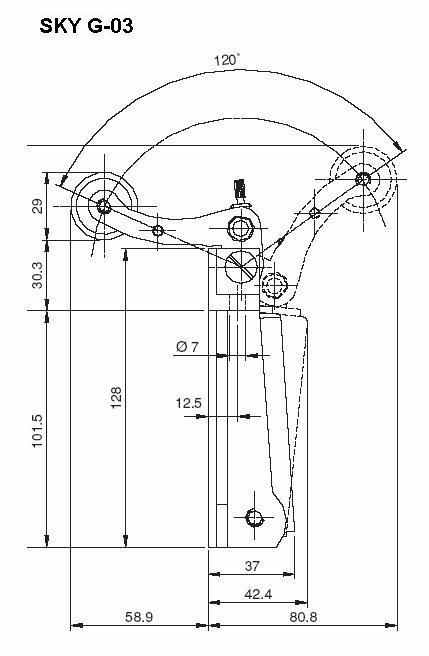 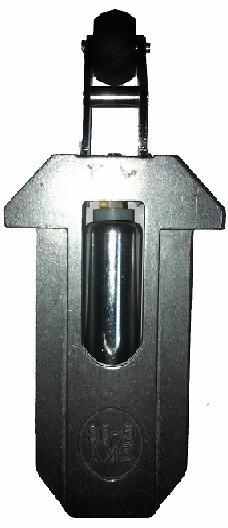 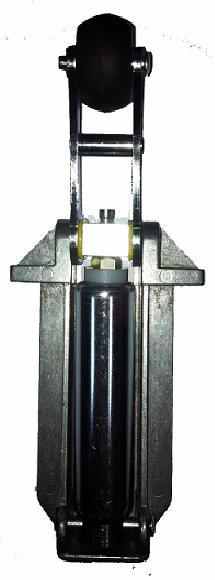 